Semināru atbalsta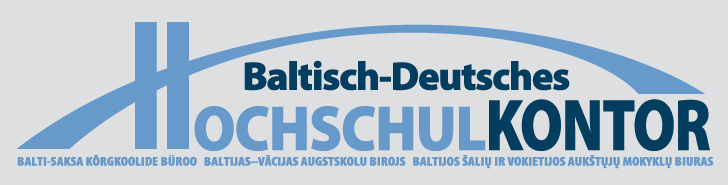 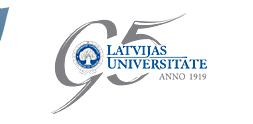 Latvijas Universitāte, Ekonomikas un vadības fakultāteStarptautiskās finanses: aktuālie jautājumi un pasniegšanas meistarklasesProfesionālās pilnveides seminārs Otrdiena, 7. oktobris,  2014, 16:30 -18:30 Latvijas Universitāte, Ekonomikas un vadības fakultāteAspazijas bulv. 5,  424.  aud., Rīga, LatvijaBaltijas-Vācijas Augstskolu biroja projektu finansiāli atbalsta Vācijas Akadēmiskās apmaiņas dienests (DAAD) no Vācijas Ārlietu ministrijas piešķirtajiem līdzekļiem.16:1016:30 Reģistrācija, kafijas pauzeAtklāšanas uzrunas:Inta Brūna, Ekonomikas un vadības fakultātes dekāne, Latvijas UniversitāteHanss Golombeks, Baltijas-Vācijas Augstskolu biroja vadītājas vietnieks 16:35 Ramona Rupeika- Apoga, asoc. profesore, Latvijas UniversitāteEdgars Brēķis, asoc. profesors, Latvijas UniversitātePriit Sander, asoc. profesors, Tartu UniversitāteAsta Gaigaliene, lektore, Vytautas Magnus UniversitāteJan Franke –Viebach,  profesors, Zīgenes UniversitāteBALTIJAS-VĀCIJAS SADARBĪBAS TĪKLS „STARPTAUTISKĀS FINANSES“: STUDIJU PROCESA UN PĒTNIECISKĀS EKSELENCES VEIDOŠANA16:50 Voldemārs Strupka, galvenais ekonomists & stratēģis,  Baltikums Banka ASFINANŠU TIRGI: AKTUĀLIE JAUTĀJUMI 17:05 Rolands Feldmanis, „ Pierce Capital Partners” pārstāvis Eiropas Savienībā , NVS, Gruzijā un Ukrainā BIZNESA EŅĢĒLI: PROBLĒMAS UN IZAICINĀJUMI 17:20 Ansis Grasmanis, Finanšu pārvaldes vadītājs, Swedbank Latvia GLOBĀLĀS TENDENCES: „RETAIL BANKING „17:35 Paneļu diskusijasModeratore: Valdone Darskuviene,  dekāna vietniece, Ekonomikas un vadības fakultātes, Vytautas Magnus UniversitātePanelisti:
Andris Strazds,  padomdevējs, Latvijas Banka  Andrejs Mežals, valdes priekšsēdētājs, Finanšu nozares arodbiedrība Ansis Grasmanis, Finanšu pārvaldes vadītājs, Swedbank LatviaVoldemārs Strupka, galvenais ekonomists & stratēģis,  Baltikums Banka ASRolands Feldmanis, „ Pierce Capital Partners” pārstāvis Eiropas Savienībā , NVS, Gruzijā un Ukrainā 18:15 NoslēgumsDarba valoda – Angļu